   MIĘDZYSZKOLNY OŚRODEK SPORTOWY KRAKÓW-WSCHÓD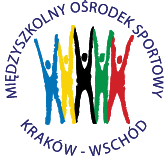 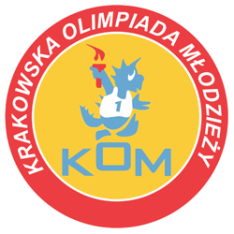 Adres: Centrum Rozwoju Com Com Zoneul. Ptaszyckiego 6 – P 09,  31 – 979 Krakówtel/fax: 693 507 504,   email:  biuro@kom.krakow.plwww.kom.krakow.plKraków, 15.12.2022r.SPRAWOZDANIEIMS W BADMINTONIE DRUŻYNOWYM – Chłopcy.Termin:  15.12.2022r.Miejsce: hala Com Com Zone, ul. Ptaszyckiego 6.Ilość szkół: 10Ilość uczestników: 28Grupa A							Grupa BSP 47 – SP 164		1:2		Gortat – SP 126			2:0SP 85 – SP 64		0:2		SP 89 – KSP Molla		0:2SP 47 – SP 18		1:2		Gortat – KSP Jadwiga		2:1SP 164 – SP 85		2:0		SP 126 – SP 89			2:0SP 64 – SP 18		1:2		KSP Molla – KSP Jadwiga 	0:2SP 47 – SP 85		2:0		Gortat – SP 89			2:0SP 164 – SP 64		2:0		SP 126 – KSP Molla		2:0SP 18 – SP 85		0:2		KSP Jadwiga – SP 89		2:0SP 47 – SP 64		1:2		Gortat – KSP Molla		2:1SP 18 – SP 164		0:2		KSP Jadwiga – SP 126		2:1PLAY OFF:SP 164 – KSP Jadwiga			0:2Gortat – SP 18				2:1Mecz o 3 miejsce: SP 18 – SP 164		1:2Mecz o 1 miejsce: Gortat – KSP Jadwiga		2:1	Tabela końcowa - klasyfikacja do współzawodnictwa – chłopcyMiejsceSzkołaPunkty do współzawodnictwa1.SP M. Gortata122.KSP Jadwiga103.Szkoła Podstawowa nr 16494.Szkoła Podstawowa nr 1885-6Szkoła Podstawowa nr 1266,55-6Szkoła Podstawowa nr 646,57-8Szkoła Podstawowa nr 474,57-8KSP im. J. B. Molli4,59-10Szkoła Podstawowa nr 852,59-10Szkoła Podstawowa nr 892,5